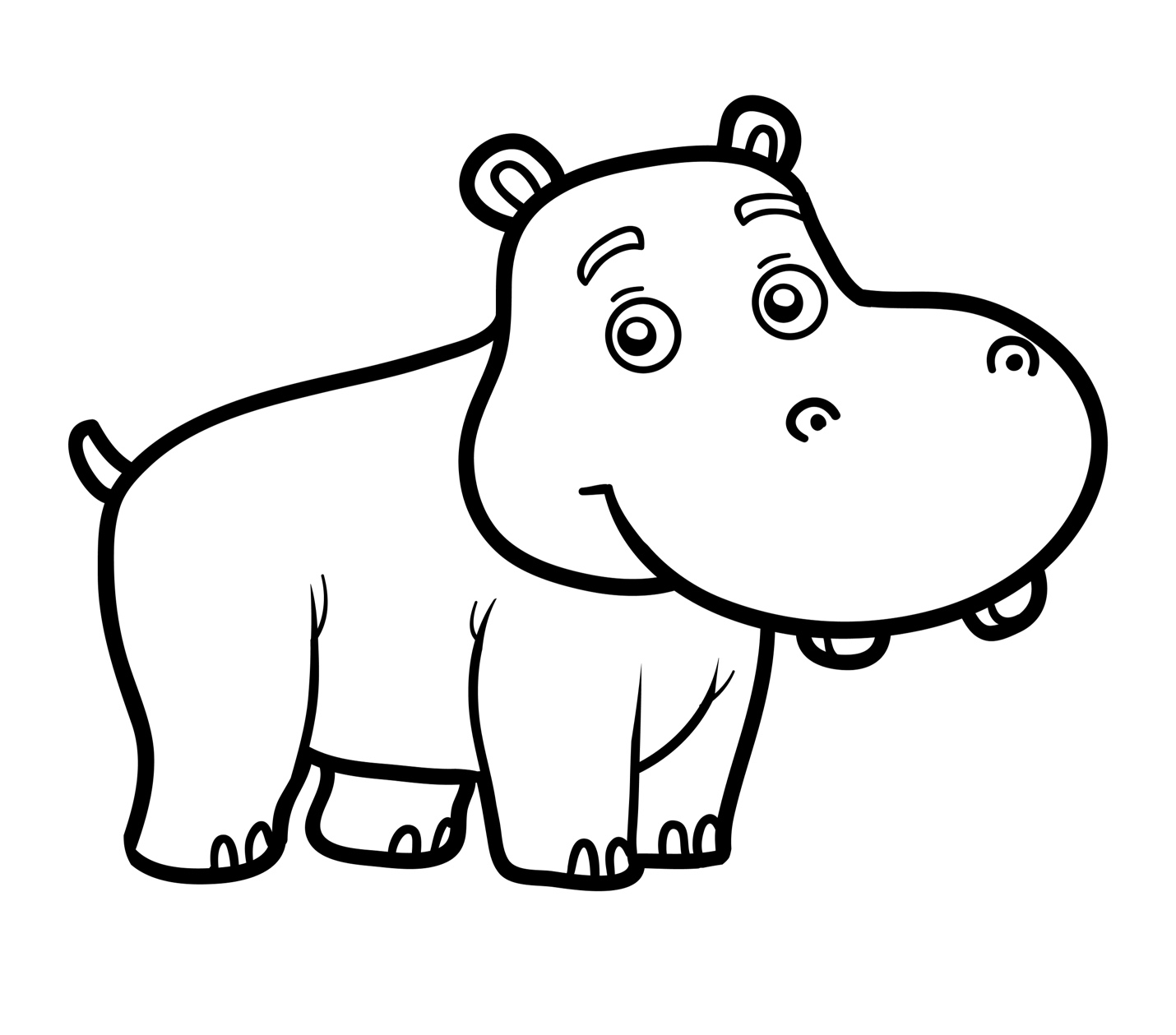 H is for Hippo